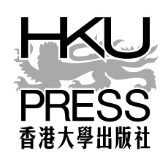 Hong Kong University PressFinal Manuscript Submission ChecklistPlease complete the checklist and send it with your final manuscript.Formatting Word count (including front matter, notes, bibliography, tables, and captions, and is within contract length): _________________Desired note placement:____ foot of page (HKUP’s preferred format)____ back of book____ end of chapter____ no notesIndex (to come):____ author/editor will work with a professional indexer (at their expense)____ author/editor will prepare an index____ no indexPreferred standard for usage, spelling, style, and format: American. If a different usage is preferred, please specify._____________________________________________________________________________If a language other than English is used, please list. _____________________________________________________________________________For manuscripts also include Chinese:Note that traditional Chinese is our preference. If simplified Chinese is preferred, please indicate.______________________________________________________________________________If a special font is used (e.g., IPA symbols; Hanyu pinyin), please specify._____________________________________________________________________________TextArrange and name the files according to the guidelines described in the Author Guide. Please check all that apply.Front matter____	title page____	dedication/epigraph____	table of contents ____	list of illustrations ____	list of tables ____	foreword ____	preface____	acknowledgments____	others (specify) (e.g., guide to romanization; list of abbreviations/acronyms; chronology)_______________________________________________________________________________Main text____	introduction____	part titles____	chapters Back matter____	appendix____	glossary ____	bibliography/references/works cited____	list of contributorsIllustrations and TablesPlease indicate number. Include all figures, photographs, line drawings, maps, charts, graphs, etc. Number of black and white illustrations: ____________Number of color illustrations: ____________Number of tables: ____________If any of the illustrations are to be printed as inserts, please specify._____________________________________________________________________________Make sure that: All illustration files are acceptable in format and resolution.Placements callouts have been inserted.Illustration and table captions are supplied as a separate list and all necessary credit lines are included.PermissionsPlease submit a list of all copyrighted material requiring permission to reprint, including all artwork, tables, charts, maps, text excerpts, and previously published chapters.Send us copies of both the requests and the permission release letters. Keep copies for your own records.Additional ElementsPlease indicate any additional material and number (e.g., audio and video files). ___________________________________________________________________________________________________________________________________________________________________________________________________________________________________________________Cover ConceptWe will do our best to accommodate your suggestions but reserve the right to make the final decision on cover design and content based on marketing and design factors.If you would like to use an image from the interior illustrations, indicate the corresponding figure number. Provide a description of the image: __________________________________________________________________________________________________________________________________________________________________If you would like to use a new image, please supply a digital copy. Also provide a description for the new image and include all necessary credit information:___________________________________________________________________________________________________________________________________________________________________________________________________________________________________________________If you prefer a type-only cover design, indicate here:__________________________________________________________________________________Author photo is optional. If desired, please supply a digital image for cover use.Photo credit (if required):_________________________________________________________________________________(HKUP assumes that you have permission to use this photo.)